ĀRKĀRTAS SĒDES           Rēzeknē2017.gada 29.augustā                                                                                                               Nr.21Sēde sasaukta plkst.10.00Sēde atklāta plkst.10.00Sēdi vada Rēzeknes novada domes priekšsēdētājs Monvīds ŠvarcsProtokolē Rēzeknes novada pašvaldības Juridiskās un lietvedības nodaļas vadītājas p.i. Iveta LadnāPiedalās: Rēzeknes novada domes deputāti: Vasīlijs Bašmakovs, Aivars Buharins, Vilis Deksnis, Igors Kolosovs, Zigfrīds Lukaševičs, Pāvels Melnis, Guntis Rasims, Pēteris Stanka, Viktors Ščerbakovs, Staņislavs Šķesters, Ērika Teirumnieka, Frīdis Zenčenko, Rēzeknes novada domes priekšsēdētāja vietniece Elvīra Pizāne,Rēzeknes novada pašvaldības izpilddirektors Jānis Troška;Rēzeknes novada pašvaldības Saimnieciskā nodrošinājuma nodaļas komunālinženieris Alberts Kindzulis,Rēzeknes novada pašvaldības Izglītības pārvaldes vadītājs Guntars Skudra,Rēzeknes novada pašvaldības Juridiskās un lietvedības nodaļas lietvedis Oskars Vasiļjevs,Rēzeknes novada pašvaldības Attīstības plānošanas nodaļas mājas lapas satura redaktore Anna Rancāne,Valsts policijas Latgales reģiona pārvaldes Rēzeknes iecirkņa priekšnieks Gunārs Paškevičs,Valsts policijas Rēzeknes iecirkņa Kārtības policijas nodaļas priekšniece Vija Netle – Galeja,Valsts ugunsdzēsības un glābšanas dienesta Latgales reģiona brigādes Rēzeknes daļas komandieris Viktors Ščavinskis,Valsts vides dienesta Rēzeknes reģionālās vides pārvaldes direktore Ērika Ruskule,Laikraksta „Rēzeknes Vēstis” žurnāliste Aleksandra ElksneNepiedalās: Rēzeknes novada domes deputāti - Regīna Baranova, Anita Ludborža, Normunds Zušs – nav zināmsDarba kārtībā:Par ārkārtējas situācijas izsludināšanu lauksaimniecībā Rēzeknes novada administratīvajā teritorijāPar izsludinātās Rēzeknes novada domes ārkārtas sēdes darba kārtības apstiprināšanu(Ziņo M.Švarcs)Izskatījusi Rēzeknes novada domes priekšsēdētāja Monvīda Švarca priekšlikumu par izsludinātās Rēzeknes novada domes ārkārtas sēdes darba kārtības apstiprināšanu, pamatojoties uz likuma “Par pašvaldībām” 29., 31.pantu un 32.panta pirmo daļu, Rēzeknes novada dome, balsojot “par” – 14 (Vasīlijs Bašmakovs, Aivars Buharins, Vilis Deksnis, Igors Kolosovs, Zigfrīds Lukaševičs, Pāvels Melnis, Elvīra Pizāne, Guntis Rasims, Pēteris Stanka, Viktors Ščerbakovs, Staņislavs Šķesters, Monvīds Švarcs, Ērika Teirumnieka, Frīdis Zenčenko), “pret” - nav, “atturas” – nav, nolemj:apstiprināt izsludināto Rēzeknes novada domes 2017.gada 29.augusta ārkārtas sēdes darba kārtību (1.jautājums).§Par ārkārtējas situācijas izsludināšanu lauksaimniecībā Rēzeknes novada
 administratīvajā teritorijā(Ziņo M.Švarcs Debatē S.Šķesters, P.Stanka)Saskaņā ar Latvijas Vides, ģeoloģijas un meteoroloģijas centra datiem 2017.gada 23. un 24.augustā nokrišņu daudzums Rēzeknes novērojumu stacijā 32 stundās sasniedza 159 milimetrus jeb 229% no augusta normas, kā rezultātā pilnīgi vai daļēji tika appludinātas būtiskas lauksaimniecības zemju platības kā arī bojāta ceļu infrastruktūra. Atbilstoši sākotnēji apkopotai informācijai, skarti vairāk nekā 7500 ha  dažādu lauksaimniecisko kultūru sējumu.Situācija, kāda ir izveidojusies lauksaimniekiem novada administratīvajā teritorijā ir kritiska, plūdu skartajās teritorijās lauksaimniecības uzņēmumiem radušies nepārvaramas varas apstākļi, līdz ar to pašvaldība lūdz valsts atbalstu grūtībās nonākušajiem lauksaimniekiem. Pamatojoties uz likuma “Par pašvaldībām” 41.panta pirmās daļas 4.punktu, likuma “Par ārkārtējo situāciju un izņēmuma stāvokli” 6.panta pirmās daļas 3.punktu, Rēzeknes novada dome, balsojot “par” – 14 (Vasīlijs Bašmakovs, Aivars Buharins, Vilis Deksnis, Igors Kolosovs, Zigfrīds Lukaševičs, Pāvels Melnis, Elvīra Pizāne, Guntis Rasims, Pēteris Stanka, Viktors Ščerbakovs, Staņislavs Šķesters, Monvīds Švarcs, Ērika Teirumnieka, Frīdis Zenčenko), “pret” - nav, “atturas” – nav, nolemj:Aicināt Latvijas Republikas Ministru kabinetu izsludināt ārkārtējo situāciju lauksaimniecībā Rēzeknes novada administratīvajā teritorijā, paredzot noteiktā režīma darbības ietekmi lauksaimniecības uzņēmumiem vismaz 24 mēnešus.Aicināt Latvijas Republikas Zemkopības ministriju realizēt uzņēmēju atbalsta pasākumus krīzes situācijas pārvarēšanai.Aicināt Latvijas Republikas Ministru kabinetu sniegt finansiālu atbalstu novada uzņēmējiem un iedzīvotājiem, lai daļēji kompensētu zaudējumus, kas radušies plūdu rezultātā.Aicināt Latvijas Republikas Vides aizsardzības un reģionālās attīstības ministrijai ierosināt grozījumus normatīvajos aktos, definējot “krīzes situāciju” kā arī, paredzēt tiesības pašvaldībām izsludināt krīzes situāciju.Uzdot juridiskās un lietvedības nodaļai nosūtīt šo lēmumu Latvijas Republikas Ministru kabinetam, Saeimas Tautsaimniecības, agrārās, vides un reģionālās politikas komisijai, Vides aizsardzības un reģionālās attīstības ministrijai, Zemkopības ministrijai.Sēde slēgta 10:45Sēdes vadītājs							                Monvīds Švarcs     2017.gada 29.augustāProtokoliste								    Iveta Ladnā        2017.gada 29.augustā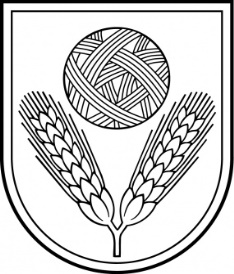 Rēzeknes novada DomeReģ.Nr.90009112679Atbrīvošanas aleja 95A, Rēzekne, LV – 4601,Tel. 646 22238; 646 22231, Fax. 646 25935,e–pasts: info@rezeknesnovads.lvInformācija internetā: http://www.rezeknesnovads.lv